МУНИЦИПАЛЬНОЕ БЮДЖЕТНОЕ ОБЩЕООБРАЗОВАТЕЛЬНОЕ УЧРЕЖДЕНИЕ  ОСНОВНАЯ ОБЩЕОБРАЗОВАТЕЛЬНАЯ ШКОЛА №21 ИМЕНИ АЛЕКСАНДРА    ГЕРАСЬКИНА ПОСЕЛКА ПЕРЕВАЛКА МУНИЦИПАЛЬНОГО ОБРАЗОВАНИЯ МОСТОВСКИЙ РАЙОН                                                УТВЕРЖДЕНО                                     Директор МБОУ ООШ №21                                      имени А.И.Гераськина                                     поселка Перевалка                                      _______ Т.А.Липаридзе                                                                                                                                     «     »                      2022г.Программа летней тематической площадки«Прощай, лето!»(с 10-20 августа)                                                                                 Срок реализации:10.08.2022г.-20.08.2022г.Подготовила:  Михалец К.С.                                                                  Август, 2022 год                        Программа летней оздоровительной пришкольной площадки« Прощай,лето!».Содержание программы:1.Пояснительная записка2.Паспорт программы3. Общие сведения4. Формы и методы работы.5. Цель программы6. Этапы реализации программы.7. Критерии эффективности программы.8. План работы9. Ожидаемые результаты.                                                Пояснительная запискаС наступлением летних каникул у каждого школьника возникает вопрос : чем заняться в свободное время? Где то место мечты, где нет скучных предметов, плохих оценок, где ждут его игры: веселые, озорные. Где много друзей , которые уважают тебя и понимают. Куда хочется бежать с интересом и радостью. Ведь лето - это маленькая жизнь, которому мы скажем: «Здравствуй!»Летние каникулы составляют значительную часть свободного времени детей. Этот период как нельзя более благоприятен для развития их творческого потенциала, совершенствования личностных возможностей, приобщения к ценностям культуры, вхождения в систему социальных связей, воплощения собственных планов, удовлетворения индивидуальных интересов в личностно значимых сферах деятельности. Летняя площадка – это новый образ жизни детей, новый режим с его особым романтическим стилем и тоном. Это жизнь в новом коллективе, это, наконец, новая природосообразная деятельность. Ведь не зря в известной песне О. Митяева поется: «Лето – это маленькая жизнь!», а значит, прожить ее нужно так, чтобы всем: и детям и тем, кто будет организовывать отдых, было очень здорово. Это время игр, развлечений, свободы в выборе занятий, снятия накопившегося за год напряжения, восполнения израсходованных сил, восстановления здоровья. Это период свободного общения детей.Значимость летнего периода для оздоровления и воспитания детей, удовлетворения детских интересов и расширения кругозора невозможно переоценить. Проблемы организации летнего оздоровительного отдыха вытекают из объективных противоречий:- между потребностью семьи и государства иметь здоровое, сильное подрастающее поколение и неудовлетворительным состоянием здоровья современных детей;-педагогической заботой, контролем и желанием детей иметь свободу, заниматься саморазвитием, самостоятельным творчеством.В основу организации летнего оздоровительной площадки закладываются здоровьесберегающие технологии, реализующиеся в игровой форме.Содержание деятельности площадки должно быть направлено на разрешение этих противоречий. Программа деятельности летней площадки ориентирована на создание социально значимой психологической среды, дополняющей и корректирующей семейное воспитание ребенка. Программа универсальна, так как может использоваться для работы с детьми из различных социальных групп, разного возраста, уровня развития и состояния здоровья.Эффективное управление – это главная основа его существования и непременное условие развития.Летняя большая перемена дана школьникам для укрепления их здоровья, физической закалки, восстановления сил после долгого учебного года. Но это также время их обогащения, время действий, пробы и проверки своих сил, время освоения и осмысления окружающего мира. Как правило, активный отдых детей проходит в спортивно-оздоровительных лагерях, в санаториях, на пришкольных летних оздоровительных площадках.С целью организации летнего отдыха детей на базе КГУ «Щербаковская средняя школа имени Мариям Хакимжановой отдела образования акимата Алтынсаринского района» организуется детская площадка с дневным пребыванием детей.За подготовку и проведение мероприятий отвечает Вожатая Щербик Елена АлександровнаПредполагается за период с 19 июня 2017 года по 25 июня 2017 года охватить порядка 15 учащихся. Возраст детей от 7 до 15 лет. Продолжительность смены 5 дней. Планируется, что летний лагерь будут посещать дети из семей с малым достатком, ребята, а также дети из неблагополучных семей.В нем отдыхают учащиеся младших и средних классов.Обязательным является вовлечение в лагерь трудных детей, детей –сирот, ребят из многодетных и малообеспеченных семей, детей стоящих на всех видах учета.Центром воспитательной работы площадки или пришкольного лагеря является ребенок и его стремление к реализации.Пребывание здесь для каждого ребенка– время получения новых знаний, приобретения навыков и жизненного опыта. Это возможно благодаря продуманной организованной системе планирования лагерной смены.Паспорт программы.Основания для разработки программы-Закон РК «Об образовании»- Конвенция о правах ребенка-Приказ отдела образования «Об организации отдыха, оздоровления и занятости детей и подростков в 2015г.».Принципы, используемые при планировании и проведении лагерной смены:1.Принцип нравственного отношения друг к другу, к окружающему миру;2.Принцип творческого отношения к делу;3.Принцип добровольности участия в делах;4.Принцип учета возрастных особенностей детей;5.Принцип доступности выбранных форм работы.Культурно-массовая и спортивно-оздоровительная работа:1.Праздники2.Экскурсии в лес3.Соревнования, игры-викторины, конкурсы4.Акции «Спасем природу вместе!»5.Лекции, беседы6.Диспуты, игры-учёбыМатериальная база:Спортивный инвентарь: мячи, обручи, скакалкиНастольные игры: шашки, шахматы, мозаикаКанцелярские товары: бумага, ватманы, карандаши, маркеры, фломастеры, краски, кисточки, ножницы, пластилин, цветные мелки, свечи, тетради, картон, клей.Печатная продукция: открытки, детские журналы, газеты, книгиТехнические средства: телевизор, музыкальный центр, диски, ноутбукФормы и методы работыИндивидуальные и коллективные формы работы в лагере осуществляются с использованием традиционных методов (беседа, наблюдение, поручение, конкурсы рисунков, плакатов, праздники, экскурсии); метод интерактивного обучения (социально-психологические тренинги, ролевые игры, дискуссии); в которых дети непросто «проходят» что-то, а проживают те или иные конкретные ситуации; методики коллективно-творческого воспитания. Одним из важнейших средств и методов организации воспитательного пространства является создание органов детского самоуправления-самостоятельности в проявлении инициативы, принятии решения и его самореализации.                                                      Цель программы:1.Организация отдыха и оздоровления учащихся школы в летний период.2.Создание условий для организованного отдыха учащихся в летний период,3.Укрепление физического, психического и эмоционального здоровья детей,4.Развитие творческих способностей детей.5. Обеспечить спортивно - оздоровительный, познавательный, интересный, содержательный отдых детей в период летних каникул.Основные задачи программы:1.Создание условий для организованного отдыха детей.2.Укрепление здоровья, содействие полноценному физическому и психическому развитию.3.Приобщение ребят к творческим видам деятельности, развитие творческого мышления.4. Формирование культурного поведения, санитарно-гигиенической культуры.5.Развитие потребности и способности ребёнка проявлять своё творчество.6.Формирование положительного отношения родителей к работе органов школьного самоуправления и привлечение их к участию в этой деятельности.7.Развитие у подростков потребности в самовоспитании экологической культуры, обеспечения собственного экологического благополучия, оздоровление и физическое развитие участников лагеря, привитие навыков полезного труда.8.Формирование у ребят навыков общения и толерантности.10.Привитие навыков здорового образа жизни.Перечень основных мероприятий программы:1.Создание оптимальных условий для организации отдыха и оздоровления учащихся школы.2.Обновление содержания и форм работы по организации летнего лагеря с дневным пребыванием при школе.3.Совершенствование уровня кадрового обеспечения и деятельности летнего лагеря при школе.4.Научно-методическое обеспечение.5.Оздоровление детей и профилактика заболеванийЭтапы реализации Программы :1.Подготовительный этап.Подготовка к летнему сезону начинается за 1 неделю до открытия детской площадки . Деятельностью этого этапа является:-составление списков участников детской оздоровительной площадки ;-подбор кадров для работы на детской площадке;-разработка Программы детской оздоровительной площадки ;-подготовка методического материала для работников детской площадке;-составление необходимой документации для деятельности лагеря (должностные инструкции, инструкции по технике безопасности, план-сетка).2. Организационный этап.Основной деятельностью этого этапа является:знакомство участников лагеря с программой (цели, задачи, план работы);знакомство с правилами жизнедеятельности лагеря; проведение инструктажей по технике безопасности.3. Основной этап.Основной деятельностью этого этапа является:-реализация программы лагеря;-вовлечение детей и подростков в различные виды мероприятий.4. Заключительный этап.Основной деятельностью этого этапа является:-подведение итогов работы лагеря;-подготовка отчёта о работе детской площадки;                                                       Критерии эффективностипрограммы.Для того чтобы программа заработала, нужно создать такие условия, чтобы каждый участник процесса (взрослые и дети) нашел свое место с удовольствием относился к обязанностям и поручениям, а также с радостью участвовал в предложенных мероприятиях. Для выполнения этих условий разработаны следующие критерии эффективности:1.Постановка реальных целей и планирование результатов программы;2.Заинтересованность педагогов и детей в реализации программы, благоприятный психологический климат;3.Удовлетворенность детей и взрослых предложенными формами работы;4.Творческое сотрудничество взрослых и детей.5.Наличие сформированной системы организации летнего отдыха на базе учреждения путем работы лагеря с дневным пребыванием .6.Повышение степени адаптации в окружающем мире несовершеннолетних, участвующих в программе, посредством развития коммуникативных навыков, творческих способностей, уверенности в себе.7.Отсутствие фактов совершения правонарушений несовершеннолетних в летний период из числа посещающих лагерь .8.Улучшение психологической и социальной комфортности в едином воспитательном пространстве.9.Улучшение физического и психического здоровья воспитанников.10.Развитие творческой активности каждого ребенка, проявление устойчивого интереса к творческой деятельности.11.Улучшение детско-родительских отношений в процессе реализации совместных творческих замыслов.                             Методы отслеживания результатов:диагностические исследования, интервью, наблюдение, анкетирование, самоанализ, сбор информации, сравнительный анализ.При активном участии детей и взрослых в реализации программы предполагается, что у каждого возникнет чувство сопричастности к большому коллективу единомышленников.Успешность детей в различных мероприятиях повысит социальную активность, даст уверенность в своих силах и талантах.При хорошей организации питания, медицинским наблюдениям и правильно организованным спортивным мероприятиям предполагается оздоровить детей и своевременно обратить внимание на проблемы со здоровьем, если они существуют.Осуществление экскурсий, походов помогут детям в обретении новых знаний о родном крае и научат их бережно и с любовью относиться к своей малой Родине.Предполагается, что время, проведенное в лагере, не пройдет бесследно ни для взрослых, ни для детей, и на следующий год они с удовольствием будут участвовать в работе лагеря.РЕЖИМ РАБОТЫ ЛАГЕРЯ9.30-10.00- Сбор детейМы вам рады!10.00-10.20 -Утренняя зарядкаЧтобы быть весь день в порядке,надо делать нам зарядку!10.20-11.20 – Работа по план - сетке11.20-12.20 – Подвижные игры на свежем воздухе12.20-12.45-  Обучающиеся игры12.45-13.00- Проводы детей домойДо свиданья, до новых встреч!                                              План- сетка тематических мероприятийДеньМероприятие1 день10.08.2022930-1000 – Сбор детей1000-1020 – «Разбудильник»1020-1120 – «В гостях у сказки»1120-1220 – Игры на свежем воздухе 1220-1245 – «Квест»1245 – 1300 – Проводы детей домой 2 день11.08.2022930-1000 – Сбор детей1000-1020 – «Разбудильник»1020-1120 – «Юный писатель»1120-1220 – Игры на свежем воздухе 1220-1245 – «Тренинг»1245 – 1300 – Проводы детей домой                                                                       3 день12.08.2022930-1000 – Сбор детей1000-1020 – «Разбудильник»1020-1120 – «Я – режиссер»1120-1220 – Игры на свежем воздухе 1220-1245 – «Лото»1245 – 1300 – Проводы детей домой 4 день13.08.2022930-1000 – Сбор детей1000-1020 – «Разбудильник»1020-1120 – «Издательство «Здравствуй лето»»1120-1220 – Игры на свежем воздухе 1220-1245 – «Пазлы»1245 – 1300 – Проводы детей домой 5 день14.08.2022930-1000 – Сбор детей1000-1020 – «Разбудильник»1020-1120 – Игры на свежем воздухе1120-1245– «Пикник, сумочка в дорогу»1245 – 1300 – Проводы детей домой 6 день15.08.2022930-1000 – Сбор детей1000-1020 – «Разбудильник»1020-1120 – «В гостях у сказки»1120-1220 – Игры на свежем воздухе 1220-1245 – «Квест»1245 – 1300 – Проводы детей домой 7 день16.08.2022930-1000 – Сбор детей1000-1020 – «Разбудильник»1020-1120 – «Юный писатель»1120-1220 – Игры на свежем воздухе 1220-1245 – «Тренинг»1245 – 1300 – Проводы детей домой                                                                       8 день17.08.2022930-1000 – Сбор детей1000-1020 – «Разбудильник»1020-1120 – «Я – режиссер»1120-1220 – Игры на свежем воздухе 1220-1245 – «Лото»1245 – 1300 – Проводы детей домой 9 день18.08.2022930-1000 – Сбор детей1000-1020 – «Разбудильник»1020-1120 – «Издательство «Здравствуй лето»»1120-1220 – Игры на свежем воздухе 1220-1245 – «Пазлы»1245 – 1300 – Проводы детей домой 10 день19.08.2022930-1000 – Сбор детей1000-1020 – «Разбудильник»1020-1120 – Игры на свежем воздухе1120-1245– «Пикник, сумочка в дорогу»1245 – 1300 – Проводы детей домой ОЖИДАЕМЫЕ РЕЗУЛЬТАТЫ:Оздоровление и занятость детей спортивной, игровой и творческой деятельности в летний период обеспечивает контроль времяпрепровождения учащихся в каникулярное время, профилактику безнадзорности, правонарушений среди несовершеннолетних.Успешность детей в различных мероприятиях повысит социальную активность, даст уверенность в своих силах и талантах.Программа поможет в приобретении детьми лидерских качеств, социально-значимого опыта.Программа дает материал для выхода на дальнейшие ориентиры программирования интересных и значимых дел.Осуществление экскурсий, походов помогут детям в обретении новых знаний о родном крае и научат их бережно и с любовью относиться к своей малой Родине.Повышение духовно-нравственного, интеллектуального и творческого потенциала детей. Обеспечение летней занятости детей, Рост общественной активности детей Привитие уважения и любви к традициям своего народа.                                                              Мастер-класс«Книжки-малышки своими руками»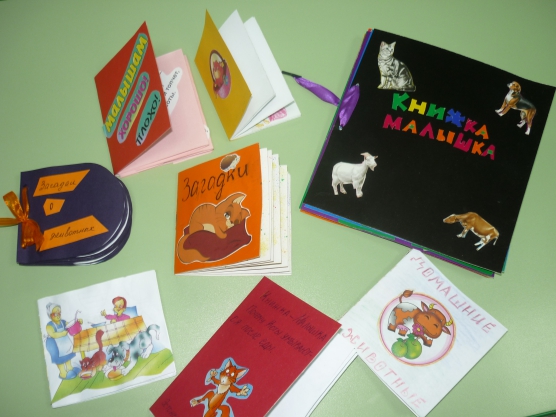           Работа над созданием книжки-малышки - это очень увлекательное занятие, которое комплексно воздействует на развитие ребенка:- способствует развитию творчества дошкольников;- повышает сенсорную чувствительность, то есть способствует тонкому восприятию формы, фактуры, цвета;- развивает воображение, пространственное мышление, общую ручную умелость, мелкую моторику;- синхронизирует работу обеих рук;- формирует усидчивость, умение планировать работу по реализации замысла, предвидеть результат и достигать его, при необходимости вносить коррективы в первоначальный замысел;В ходе творческой деятельности дети делают множество открытий, добивается личных достижений. Полученный результат - первая и очень важная ступень детского творчества.Материал: цветной картон, листы бумаги формат А4 (можно разных цветов, старые раскраски или детские журналы, клей-карандаш, ножницы.Описание процесса изготовления книжки-малышки:1. Сначала делаем страницы. Для этого берем цветные листы бумаги А4 складываем пополам (вдоль) и разрезаем по линии сгиба.2. Край листа промазываем клеем и склеиваем. В зависимости от толщины книжки таких листьев может быть 2-3-4.3. Длинное полотно из бумаги складываем по типу гармошки.4. Далее делаем обложку. Для этого понадобится цветной картон. Измеряем высоту и ширину получившихся страниц, отрезам нужного размера и складываем пополам.5. Промазываем края обложки клеем и вклеиваем заранее приготовленные страницы.6. Теперь приступаем к оформлению книжки. Придумываем название и пишем или приклеиваем на обложку.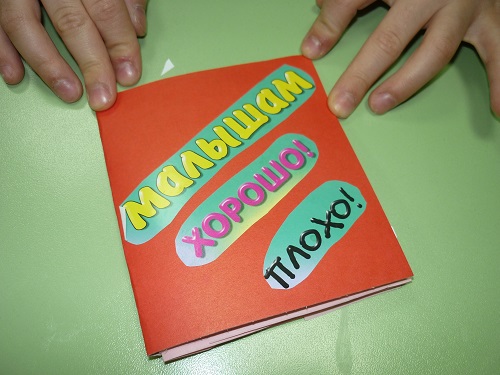 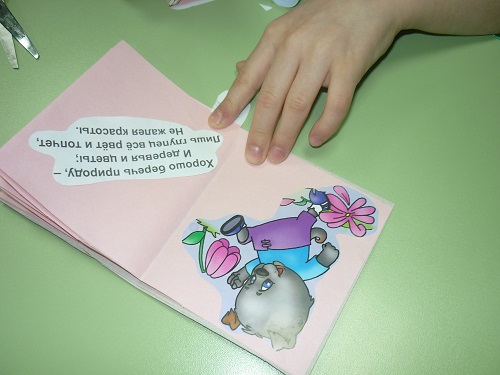 7. Далее из старых раскрасок или детских журналов вырезаем подходящие по размеру картинки, стишки или загадки и приклеиваем на страницы. 8. Книжка-малышка готова!Такую книжку можно читать самому, а можно подарить другу.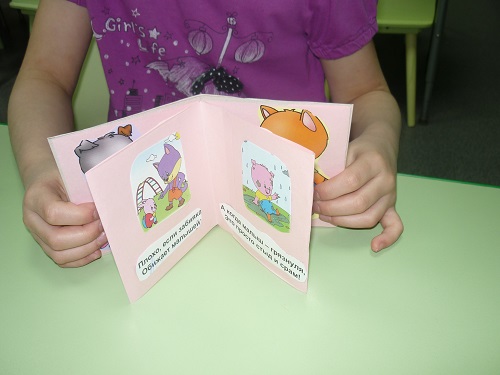 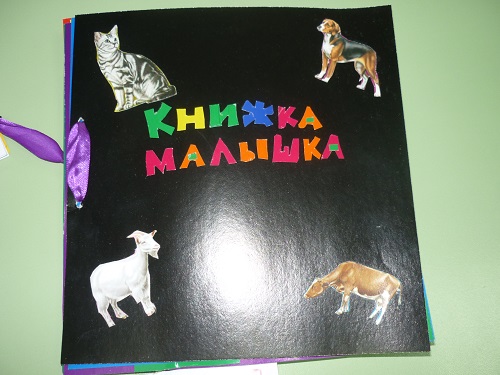 Желаю удачи и творческих успехов!Список детей:1.Курбатова Валентина2.Курбатова Юлианна3.Петрова Ульяна 4.Попов Лев5.Литвтнов Александр6.Бадыкова Альбина